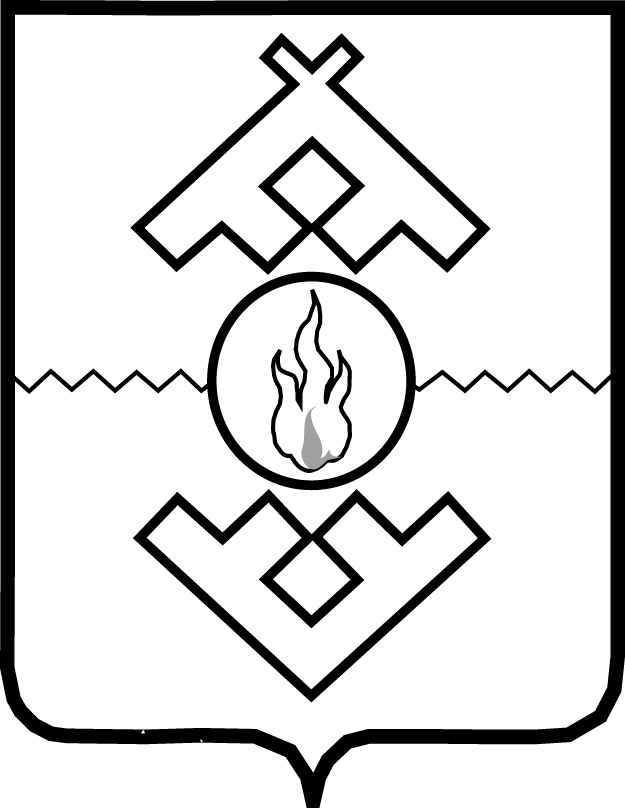 Администрация Ненецкого автономного округаПОСТАНОВЛЕНИЕот __________ 2019 г. № _____-пг. Нарьян-МарО внесении изменений в Порядок предоставления субсидий на возмещение части затрат на создание, реконструкцию и (или) модернизацию объектов агропромышленного комплекса, возникающих в связи с производством сельскохозяйственной продукции животноводстваВ соответствии со статьей 30 закона Ненецкого автономного округа
от 03.02.2006 № 673-оз «О нормативных правовых актах Ненецкого автономного округа» Администрация Ненецкого автономного округа ПОСТАНОВЛЯЕТ:Внести в Порядок предоставления субсидий на возмещение части затрат на создание, реконструкцию и (или) модернизацию объектов агропромышленного комплекса, возникающих в связи с производством сельскохозяйственной продукции животноводства, утвержденный постановлением Администрации Ненецкого автономного округа от 06.07.2018 № 168-п (с изменениями, внесенными постановлением Администрации Ненецкого автономного округа от 05.12.2018 № 294-п) следующие изменения:1) пункт 3 дополнить абзацем следующего содержания:  ««овцеводческий комплекс мясного направления (ферма)» - комплекс зданий, строений и сооружений, в том числе строящийся, предназначенный для содержания, выращивания и воспроизводства овец мясных пород с численностью не менее 300 голов, оснащенный производственными помещениями для содержания, выращивания (откорма), искусственного осеменения овец мясных пород, связанных единым технологическим процессом на базе комплексной механизации производственных процессов, а также зданиями вспомогательного назначения - ветеринарно-санитарные и хозяйственно-бытовые постройки, инженерные коммуникации, сооружения для хранения и приготовления кормов, хранения навоза, помещения для стоянки техники.»;пункт 4 дополнить подпунктом 4 следующего содержания:«4) создание, реконструкция и (или) модернизация овцеводческих комплексов мясного направления (ферм).»;3) пункт 23 дополнить подпунктом 4 следующего содержания:«4) для овцеводческого комплекса мясного направления (ферм), включая оборудование, - 25 процентов фактической стоимости объекта.»;4) пункт 26 дополнить подпунктом 4 следующего содержания:«4) в отношении овцеводческих комплексов мясного направления (ферм):наличие поголовья овец на отчетную дату (голов).».2. Настоящее постановление вступает в силу со дня его официального опубликования.ГубернаторНенецкого автономного округа		                                А.В. Цыбульский